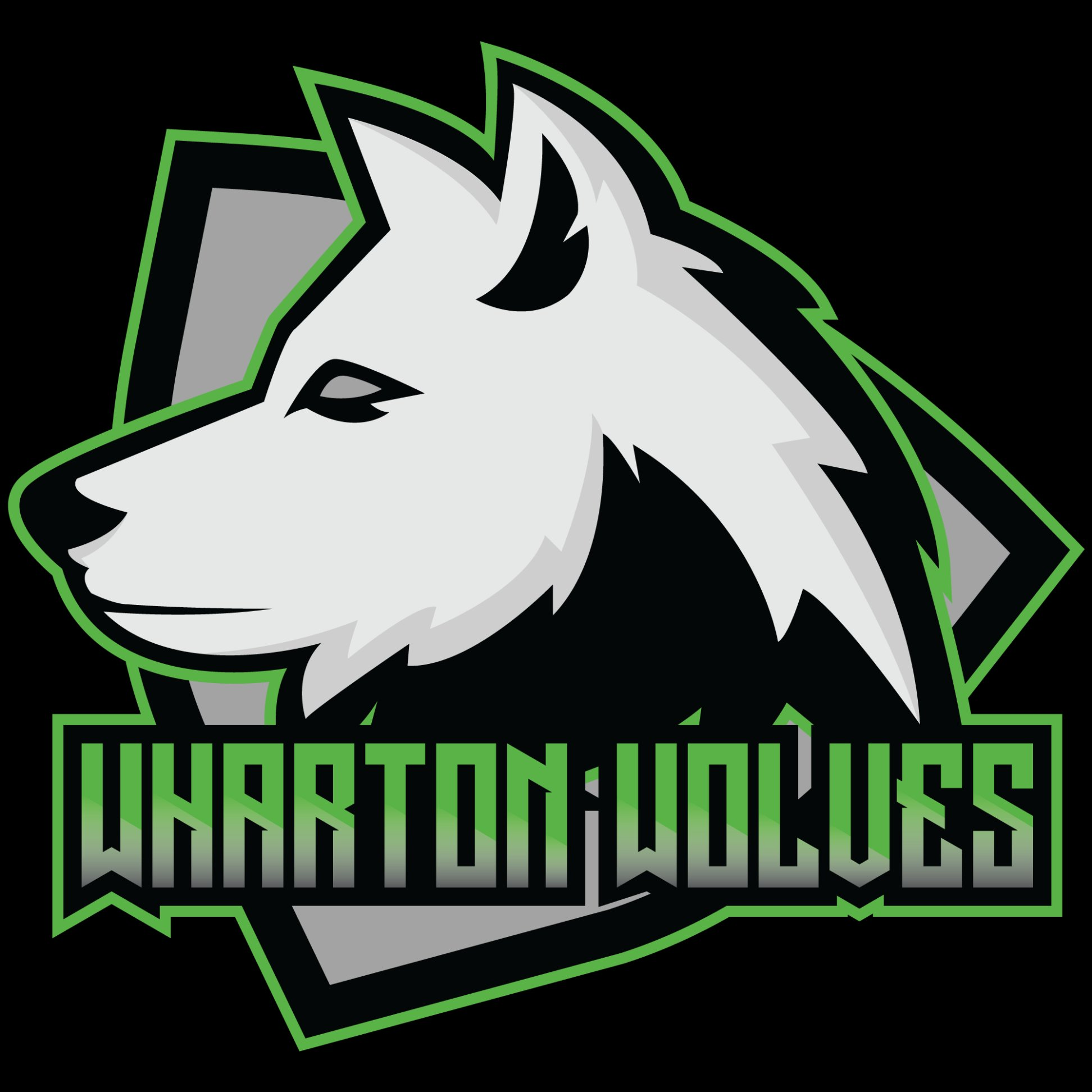 WHARTON SOCCER CLUB, INC.
May 18, 2021

 MEETING AGENDABoard Members - Roll Call @ 7:17pmSusanna Cruz- President- PresentGabriel Gonzalez- Vice President- PresentJennifer Parsells- Treasurer-PresentStephanie McCabe- Secretary- PresentSteve Gensheimer- Player Agent- Present2. Board minutes are on the Wharton Soccer Club Website under the “Club Info” tab.3. CorrespondenceRegistration questions- all questions regarding registration have been addressed by Stephanie and SusannaTeam Age groups- all divisions have the appropriate age groups. This was resolved with RVSL.The board received a letter from the NJ Courts stating we will be receiving $14, 695.95 from Tara DeMeo.  This will be paid in increments over time.4. Treasury ReportTD Bank Account Balance: $7,289.05 ($7,157.05 in ledger due to Check #169 not being cashed)Town Account Balance: $3,959.02 (current ledger is missing Nussel PO for $297.60)Costco Gift Cards: $69.35 5. Committee Report- we do not have any committees at this time.  We will need parents to volunteer for the Fall season- Opening Ceremony, Uniforms, Snack Shed, Field Maintenance.  Please contact the board if you are interested.6. DelegatesRVSL Update- nothing to report.7. Special Report8. Unfinished BusinessCan we hire someone to line the fields? Stephanie will reach out to Christine and Marius Tischer since they have done this for us in the past.  If they decline, we will ask someone else.  The board will pay someone $40 per week to line the fields.Scheduling summer camp for soccer- Chris Pinto proposed two options for the club.-The Wharton Soccer Club can run the summer camp or we can go through USA Sports.-The club decided to run the camp through our rec program with Chris Pinto and extra trainers.-Players entering 1st through 3rd grade will be half day 9:00-12:00/12:30 and it will be $100 per week.-Players entering 4th grade through 8th will be full day 9:00-3:00 and it will be $150 per week,-These are the only two options the Club is offering.-Dates will be July 5th-July 9th and August 9th-13th,-The Club will provide T-shirts to all of the players and waters will be available.  Players will bring a bagged lunch and water.  Christ Pinto will provide tents for shade.-Susanna will contact Robin at Town Hall to get approval for the camp.-Trainers will need to be fingerprinted.-The summer program will be capped at 60 players max.-Soccerships will be available- families need to apply and the board will review and decide if the families are eligible.9. New BusinessAddendum to By-Laws- a statement about talking to the press needs to be added before next season- the board will add this during the summer.Keys for the shed- purchase a lock box to leave the keys in and change the master lock.  Two board members will also have extra keys.Coach Gabe would like to add an additional day of practice for the B Team.  The field has availability Monday nights.Closing ceremony- each coach will hold their own closing ceremony.  The board will purchase trophies for the teams and give the coaches a budget of $80 for their ceremony/party- the board will take this money from the town account.Coaches Appreciation- the board would like to have a coaches’ appreciation gathering.  We will come up with ideas for the event and a date.Players are starting to talk back to the coaches or are refusing to participate in the activities during practice.  Parents are encouraged to speak to their child about unsportsmanlike behavior.  It is also listed in our By-Laws- under Code of Conduct 6-2.Next Meeting is June 15th, 2021 at 7:00pm @ Robert Street Park